半钢内衬层贴胶片改造技术标书供货范围：供货产品名称：半钢内衬层贴胶片改造用途：在原桂林院半钢内衬层1#压延设备后增加一套小胶片贴合装置，在气密层上热贴双胶片。数量：1台。交货时间：2024年6月15日。交货地点：浦林成山（山东）轮胎有限公司。每台供货及配置要求：包含但不限于以下列表： 主要技术性能参数：设备主要工艺参数压延生产线速度：≤40m/min。制品参数：结构形式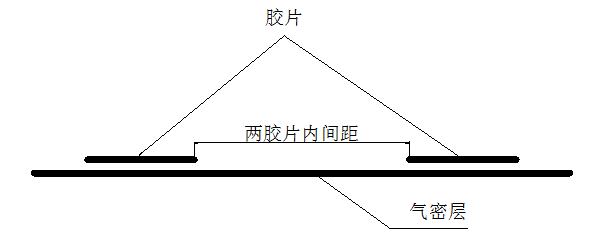 制品尺寸及精度设备技术说明 ：φ120挤出机甲方提供温控装置甲方提供φ250×320小两辊压延机小压延辊材质为42CoMo，表面渗碳处理，硬度HS72±2，硬层10～15mm。压延辊径向跳动公差：±0.01mm。压延辊表面粗糙度：Ra 0.4。压延辊面温度公差：±1.5℃。压延辊位置重复精度：± 0.01mm。压延辊驱动电机：5.5KW变频电机电动调距具有微调功能确保精准位置。辊距实时检测显示。胶片传送带耐高温120℃模块带。气动或液压锁紧宽幅机头。压延机手动移动，机械限位。上辊为固定辊，下辊为移动辊，机械调距范围30mm切刀辊材质为38CoMoAlA，表面氮化处理，通冷却水，切刀调节为伺服调节，有三把切边刀，中间固定，两边伺服调节返胶通过返胶输送带返回120挤出机料斗小胶条通过过渡输送带输送至主线贴合输送辊道（新制）原输送辊道新制，加长990mm原测厚装置回用，位置保持不变辊道上增加一套小胶条贴合装置，贴合辊为海绵辊小胶条贴合过渡装置为人工调节后纠偏输送带及龙门架装置纠偏输送带装置新制，缩短990mm                           龙门架装置新制，缩短990mm回用纠偏执行器及纠偏探头设备通用要求：各设备部件、各操作按钮、各液压部件等进行标识，固定牢固、耐久。设备在运行前各部件应有效润滑。链轮、同步带传动部位应有涨紧装置，安全护罩增加透明检查窗口和注油孔，标示旋转方向，便于维护。预留充足维修保养空间。液压、气动、冷却水等管路进出口有标牌。电力及通讯电缆应分槽布置，设备及桥架应可靠接地，以防干扰。电控柜应有分离的强、弱电气接地结构。设备配备的电机与其它电器元件能耗指标应符合最新的国家能耗标准要求，不得使用已列为淘汰类型的产品，所有普通电机能效等级2级以上。危险区域要有明显的符合国际标准的警示标识。护网统一为黑网黄柱、地脚加盖，品牌纬诚。所有电源开关为可被锁定的。所有安装软件为正版软件。满足甲方设备放行检查表中所有相关的要求。颜色标识统一化，不锈钢部件不做涂装处理，详见附表。具体规范按甲方《可视化管理规定》执行。电气控制系统：	新增部分采用分布式IO，与原产线PLC通讯,作为原设备PLC的一个远程分站。新增部分由原设备PLC的CPU控制，程序需要在原PLC的CPU上增加，原设备所有功能不能改变。新增压延机及挤出机的操作盘安装在压延机及挤出机的周围，方便现场人员操作；压延机和挤出机的控制方式分为手动和自动，手动状态下速度可以通过人为手动调整，自动状态下速度能够和主机速度自动匹配。新增压延机和挤出机所有参数及状态指示需在原设备工控机画面上显示，且故障时能够显示故障报警信息。贴胶片功能启用时，无论是原内衬层设备还是新增贴胶片设备发生故障，都需要同时将内衬层和贴胶片停机，并发出故障报警提示。强弱电分开布线，屏蔽线必须接地。设备安装、电气接布线及元器件安装要求：基本原则：电线管线的排布必须横平竖直，美观整洁电线管线必须走线槽，不能走线槽的过桥架线路管路的铺设位置不能受到损伤，如摩擦、挤压、踩踏等线路管路的铺设位置不能受到其他介质的污染，如杂物、污水、污油等电线管线的传送介质不能有干涉，其走向与设备不能有干涉控制柜内所有裸露铜排必须有绝缘防护处理设备所有元器件需要进柜子并按要求整齐排布所有检测元器件、电缆线、执行元器件均要求挂标识牌控制元器件（检测元器件、执行元器件等）加装保护装置电缆槽之间连接要安装跨接线。具体要求：控制、信号、总线等控制线路与电源、动力等线路应该走桥架。控制系统电源部分采用三相+零线+接地排方式。电控柜、操作台等采用冷轧薄板，冷加工成型，烘漆，主电源引入有防雷装置、滤波装置，电气柜防护级别IP21。电气柜配备照明系统。经过桥架、线槽以及坦克链内的线路、管路应归类摆放。宜将电线缆、气管按顺序一一摆放并用扎带扎起，电线或电缆中间不能有接头；在桥架、线槽、坦克链内的线不得预留过长，以免打绞。所有桥架、控制柜和立柱新开孔、开槽以及新加线管管口等地方必须磨去毛刺并在开孔处加装防护套才能放线使用。控制柜及电机、电缆、驱动器等各种接地线、屏蔽线必须牢固连接。接线应准确，连接可靠，标志齐全清晰，绝缘符合要求；所有电线接头必须要加线鼻子方能使用；在线槽内或控制柜内，所有未使用的电线、电缆头必须用胶布包好后放置，不能有铜丝裸露出来,铜排裸露部分需要用热缩管保护使用；使用大线鼻子的地方，线鼻子也必须用热缩管套住，只留安装孔或口。电缆在进入电控柜后，应用卡子固定和扎紧，并应接地。使用于静态保护、控制等逻辑回路的控制电缆，应采用屏蔽，其屏蔽层应按设计的要求采取可靠接地；强、弱电回路不应使用同一根电缆，并应分别成束分开排列。现场所有设备的通讯线、数据传送线必须单独走桥架布线，不能与强电布在同一桥架线槽内，并通讯线头子要用带屏蔽的头子，保证通讯线、数据传送线与强电不能有干涉影响信号输送。在各种控制元件上或就近相应的地方必须要有与各种控制元器件一一对应的功能标示牌，如果是安装在总控制柜以外的控制元器件需要加装相应的柜子，要求柜子尺寸能容纳整齐排布的电线气管和元器件等。所有网络通信线的水晶头都必须加装保护套，网络线使用带屏蔽的工程用网络通讯线。现场所有检测元器件、电缆线、执行元器件均要求挂标识牌，标识牌内容包括：功能说明、作用、名称、线的起点终点、电缆线规格等；所有现场电气控制柜及控制柜内的元器件均须要有标识且标识内容与电气原理图一致，所有的接线头都要有线号且与电气原理图一致。所有PLC 系统的I/O模块接线均要有线号标识。模块也要有标识，且与电气原理图一致。所有控制柜内的元器件具体配置分布图均要在控制柜门上用标牌统一制作固定在门上。其他要求按国家布线标准《综合布线系统工程设计规范》（GB/T50311）、《综合布线系统工程验收规范》（GB/T 50312）2007版以及国际电工委员会制定的相关标准执行。危险处的电气及气动控制、检测元件均加安全防护罩电机能效等级：普通的交流、变频电机功率＜200kw以下的能效等级≥IE4（新国标二级）；电机功率≥200kw的能效等级≥IE5（新国标三级）。设备安全：设备配备充分的的安全保护装置，包括齐全的急停开关、拉绳、踢板等保护器件，危险区域的检测装置，并保证在停电、停气、紧急停车等情况下的安全处理。拉绳开关为复位报警式拉绳开关，紧急停止范围为全线停止，操作台显示报警位置。安全警示标识、标牌、安全护栏、护网等安全防护装置符合安全标准。设备上或现场配备的爬梯、步梯结构及尺寸符合国家相关标准，设备坑池安装的步梯坡角达到60度的至少要在一侧配装扶手。本协议所涉及设备及其附属部件符合中国CCC标准、欧盟CE标准、甲方《设备安全装置配备规范》等相关标准和所在国行业、政府相关规范，并达到现场操作使用要求。设备精度乙方应提供设备关键部位的精度标准数据、允许公差等。乙方需要提供精度预检、校验的器具的类型、种类等，同时在说明书中详细说明精度校验的操作方法。设备调试验收时，乙方负责对操作人员精度校验的方法进行培训。同时做精度校验，精度不合格则设备验收不合格。质保一年验收时由设备管理人员做一次全面的设备精度校验并作为设备质保验收的一个条款，精度验收不合格，质保验收则不合格。如需要乙方到现场校验及维护，按合同质量要求相关条款执行。每次校验数据甲方应填写《精度校验记录》存入该设备技术档案。信息化要求：设备必须具有成熟的软硬件接口与MES系统进行数据交互，内容包括但不限于如下内容：设备新增的工位将关键设备信息如生产完成信号接入到主PLC，MES从主PLC获取数据交互及功能要求部分所需要的信息,具体信号需求双方协商。MES系统实施时，设备供应商必须积极配合并参与，完成与MES系统数据交互相关的设备方的开发及测试，与MES实施方共同完成MES与设备的联调联试。关键备件选型：技术资料及证书：所有资料需要随机技术文件纸质一式3份，电子版1份。设备平面布置图、总装图（含水、电、气、动力要求及布置）设备基础图外部配线图电气原理图气动原理图、控装置原理图、及液压系统原理图软件资料驱动器使用说明书及外购件资料标准件易损件清单（机械、电气、气动），设备专用件易损件附图（CAD）随机备件清单及附图（CAD）各液压、气动部件总成及密封件清单及型号安装调试、操作、维护手册、检修规程手册设备最终调试完成后的相关电气程序、注释、各级密码。发货清单装箱清单关键部件出厂加工检验记录表设备及各外购件合格证提供安全装置MAP图（WORD或EXCEL）提供设备风险源与管控清单提供安全操作手册按照甲方格式要求提供技术档案（EXCEL）按照甲方格式提供设备结构树及备件清单（EXCEL）安装、调试：设备基础图、水、电、气等安装图及动力及土建等条件,在合同生效后60天内由乙方提供，方便甲方提前准备。安装条件及工艺验收条件应及时提出，逾期造成的后果应由乙方承担。设备到达甲方现场后，甲方须与乙方安装指导人员共同开箱验货，并核对装箱单。准确无误后，方可组织安装。设备发货前7天时提供安装、调试计划表及相关注意事项。乙方负责安装，乙方自备安装辅助材料、垫铁等。对安装完的设备按技术协议要求进行检查，合格后双方签字，进入调试。调试由乙方负责，甲方应在人力、物力上给予支持，调试程序由空载→单动→联动→负荷试运转按甲方工艺条件，按技术协议试制产品。空负荷试车：设备安装结束后，甲方根据技术协议要求或者公司内控标准，对设备精度、基本动作程序、控制界面以及设备安全保障工位有效性、工装连接位置尺寸等内容进行确认。空负荷试车合格后，乙方对甲方现场维修人员、作业人员、机、电工程师等相关人员进行培训和讲解，至少包含设备操作、动作程序、参数设定、报警信息处理、故障排除、安全应急处理及设备维护保养等。带负荷试车：设备空负荷试车满足要求后，甲方对设备安排物料生产、72小时无故障带负荷试车。在设备小批量生产产品质量、效率及安全等满足要求后，开始72小时无故障负荷试车。乙方连续72小时连续跟班。试车期间要求单次故障要求≤0.5小时，总故障时间≤2小时。72小时无故障试车失败，需要重新安排72小时无故障试车。生产线的工艺流程图在合同生效后7天内由乙方提供。设备水、电、气等安装图及动力及土建等条件,在合同生效后60天内由乙方提供。复合制品的最大、最小及验收规格的图纸及设备工艺验收条件在合同生效后15天内由甲方提出。作为合同附件，由双方签字后方可生效。验收规格为1种，具体规格双方协商确定。安装条件及工艺验收条件应及时提出，逾期造成的后果应由乙方承担。乙方负责安装、调试和负荷试车，所需时间为20天。安装指导调试提前1周通知，排除不可抗力，相关人员到位每延期一天扣除合同款额1%。乙方对甲方现场维修人员、作业人员、机、电工程师等相关人员进行培训和讲解，至少包含设备操作、动作程序、参数设定、报警信息处理、故障排除、安全应急处理及设备维护保养等。验收：设备的验收应分二次，第一次在发货前（整装完成具备调试条件），第二次在调试结束试运行后。设备制造完毕后，乙方通知甲方派人和带料（料的品种和数量双方具体商定）在乙方工厂内进行预验收，预验收和整改完成后才能发货。设备试运行终验收中如出现下列情况：在72小时内，因设备本身出现故障停机，维修时间达一小时及以上应停止计时。终验收从维修完成后重新开始。质量保证及技术服务质保期1年，自设备经甲方验收合格之次日起计；若质保期内，设备发生过更换的情况，则设备的质保期自更换之次日起重新计算，若质保期内，设备进行过修理，则设备的质保期应视其修理占用和待修的时间而相应延长。质保期内，对由于零、部件质量问题造成的损坏，乙方将提供现场服务，免费维修、更换损坏的零部件。由于甲方人为原因造成的零、部件损坏，乙方有义务对损坏零、部件作有偿的维修、更换。如果乙方原因严重影响甲方正常生产，甲方有权选择第三方提供维修服务，由此产生的费用由乙方承担。设备发生故障后，乙方应在接到故障通知4小时内给予解答；如需现场解决，乙方应在接到故障通知后24 小时内派遣服务人员到达现场。质量保证期后的服务可以是有偿服务，乙方可以低于市场价的优惠价格收取相应费用。甲方因设备质量问题所遭受的损失，乙方应予以赔偿。交货约定乙方应采取确保设备安全的包装材料和包装方式，相关包装费用由乙方承担。乙方发货时应随附产品检验报告单及发货明细书并于交货时一并交与甲方，否则甲方有权不予接收设备。合同签订后乙方须在1周内按节点制定交货计划提交甲方，并每周向甲方更新进度，节点包含：图纸设计、加工采购、机械组装、电气组装、出厂验收、包装发货。其他技术协议内所涉方案、配置均为满足买方生产、使用的基本要求，如果协议相关方案、配置不能满足买方生产、使用要求，卖方应无偿进行整改。在签订合同后，若买方生产、使用要求有所变化，买方保留对本协议书提出补充要求和修改的权利，卖方应允诺予以配合。如提出修改，具体项目和条件由买卖双方商定。协议书提出的是最低限度的技术要求，并未对一切技术细节做出规定，也未充分引述有关标准和规范条文，卖方应保证提供符合本协议书和有关最新工业标准的成熟优质产品。序号名称数量备注φ120挤出机1台甲方提供温控装置1台甲方提供φ250×320两辊压延机1台修边及返胶装置1套随机修边刀2套小胶条过渡输送带1套胶片贴合装置1套输送辊道（新制）1套后纠偏输送带及龙门架1套气动控制系统1套电气控制系统1套与原设备控制系统关联、通讯形成一体机安全防护装置1套设备安装调试技术文件（中文）纸质一式三份
电子版一套序号项目尺寸精度备注1气密层宽度250-700mm≤±2mm2气密层厚度0.5-2mm≤±0.05mm3胶片宽度50-100mm≤±1mm4胶片厚度0.5-1.2mm≤±0.05mm5胶片对中精度≤1mm6胶片贴合位置精度≤±1mm7两胶片内间距80-300mm8复合件宽度误差≤±2mm9复合件厚度误差≤±0.1mm10各挤出胶料温度≤100℃11制品卷取温度≤40℃序号着色部位颜色名称色号色样图示1机器主体浅灰色RAL7035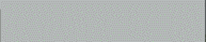 2危险的运动部位橙红色RAL2009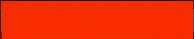 3电控柜浅灰色RAL7035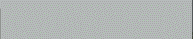 4电缆桥架浅灰色RAL70355防护栏、防护网立柱黄色RAL1023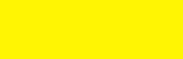 6楼梯、空中平台一层挡边。黄黑相间，斜度45°间隔100-150RAL1023
+RAL9005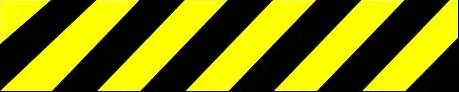 7硫化机保温罩银灰色RAL7001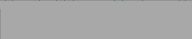 8机台控制管路本色--9移动台车同机器主色--10标准件、外购件本色--11电动机本色--12阀门本色--13蒸汽、热水管路交通红（内管）RAL3020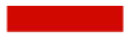 13蒸汽、热水管路本色（保温层）14动力水管路交通绿RAL6024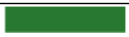 15氮气管路黄色RAL1023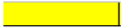 16压缩空气管路、罐交通蓝RAL5017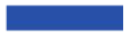 序号名称型号生产厂家或公司分布I/O1734系列AB交流变频调速器(挤出机用)PF750AB变频调速器（小电机，＜10kW）PF525系列AB交流变频电机（挤出机用）ABB或西门子倾角位移传感器P+F减速电机（AC变频电机）SEW光电开关Banner接近开关TURCK气动元件FESTO/SMC压力、温度传感器丹尼斯科红外测温仪RAYTXCLISF（美国）液压泵、阀组力士乐液压油缸韶关/洪力模块式塑料输送带英特乐同质量国产温控青岛科高主机减速箱、轴承江齿/南高齿（仅高速轴轴承为SKF）固态继电器施耐德主断路器西门子主要低压电器西门子按钮、信号灯施耐德稳压电源PULS以太网模块（设备）1756-EN3TRAB以太网模块（MES）1756-EN2TAB控制柜国产（仿威图）